To the Parent(s) and Guardian(s) of St Malachy’s P.S,The entire staff of St Malachy’s P.S would like to take this opportunity to thank you, the parents and guardians of our pupils, for the constant support you have given our school throughout this first term.Since September you have worked with us as we have endeavoured to put our pupils back on their feet and heading in the right direction.It is through the hard work and dedication of our entire staff and your commitment and efforts at home, that our pupils are making such strides forward in their learning and in their ability to deal with the challenges presented by the pandemic.Our school is full of the chatter and laughter of happy, resilient children getting on with the business of being children.When we return in January we will continue to build on these foundations and move towards the spring and summer terms where our pupils will continue to flourish.There have been, and will continue to be, bumps along the way but by working together we can overcome any obstacles and ensure the path ahead of our pupils is filled with reassurance and encouragement.We wish you all a happy, safe and peaceful Christmas and we look forward to seeing you and our pupils in the New Year.Nollaig Shona Daoibh.The Staff of St Malachy’s P.S.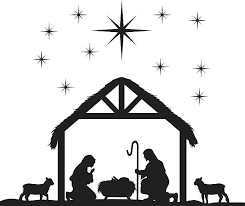 